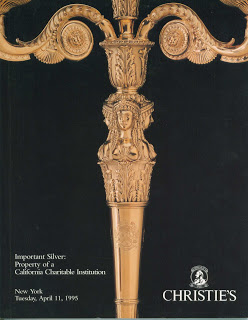 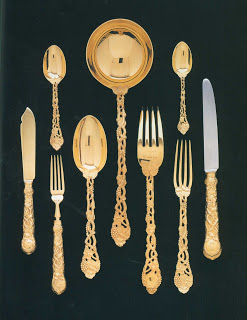  Elizabeth II Gold Table Service 14 karatUsed at all dinners in HWA's dining roomAuction estimate $50,00-80,000-----------------------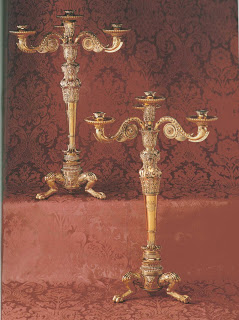  Regency Silver-gilt Four Light Candelabra, Benjamin Smith, 1812These sat on the buffet in the dining room.  They were also used on the dining table.Auction estimate $80,000-120,000---------------------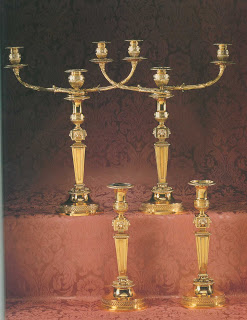 George III Silver-gilt Candelabra and matching candlesticks, Paul Storr, 1802Auction estimate $60,000-90,000------------------------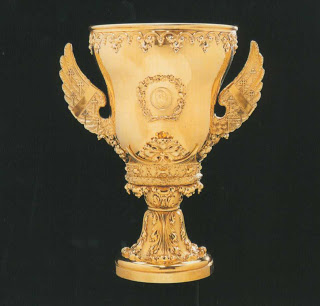 The Duke of Norfolk's Coronation CupWilliam IV Silver-gilt Paul Storr, 1831Auction estimate $20,000-30,000---------------------------------------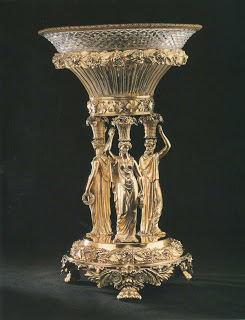  Regency Silver-gilt Centerpiece, Paul Storr, 1818The Three Graces occupied the place of distinction on HWA's dining room table.Auction estimate $30,000-50,000------------------------------------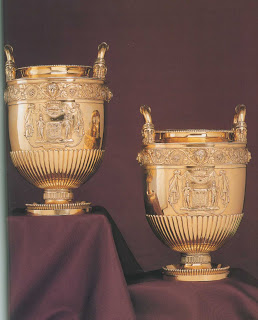 Regency Silver-gilt Wine Coolers, Paul Storr 1813Used to keep the hundred dollar wine bottles coolAuction estimate  $60,000-90,000---------------------------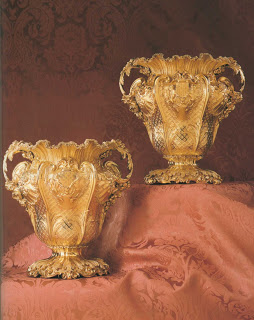  A pair of George IV Silver-gilt Wine Coolers 1826Imagine chilling your wine and champagne at home in these!Auction estimate $50,000-80,000 ----------------------------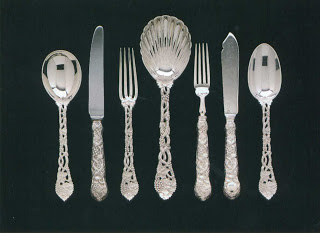 The sterling silver pictured here is an Elizabeth II Table service. Service for 12.  This was HWA's everyday silver.Auction estimate: $10,000-15,000

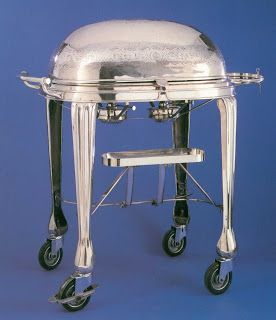 This was to keep HWA's roast beef warm.  Estimated value $5,000-$8,000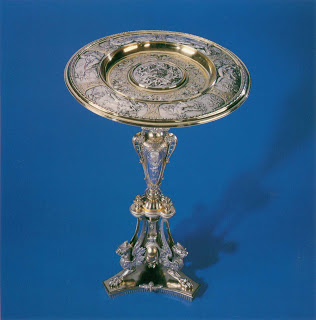 A Victorian Parcel-Gilt Silver Plated Table for your guests to place their calling cards on. $4,000-$6,000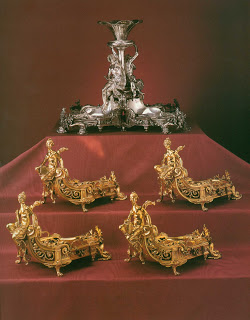 Set of late 1800's silver centerpiece with glorious naked women on it.  $10,000-$15,000late 1800's Gold Desert dishes $4,000-$6,000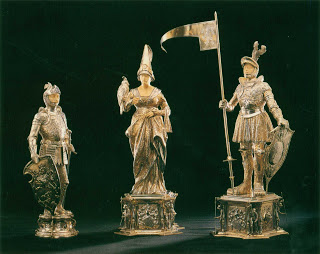 German Silver Knight   $3,000-$5,000Pair of German Silver Figures, Sir Lancelot and Lady Guinevere  $10,000-$15,000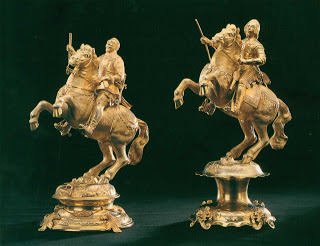 Elizabeth II Equestrians  $6,000-$9,000 each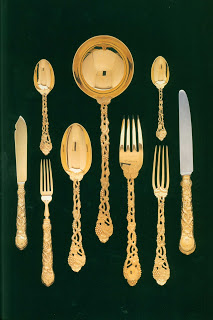 Elizabeth II 14 kt Gold Table Service (This was used for formal dinners) $50,000-$80,000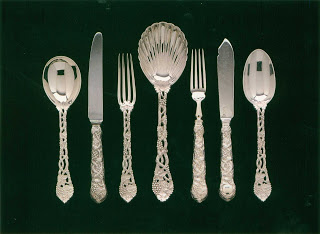 Sterling Silver Everyday service $10,00-$15,000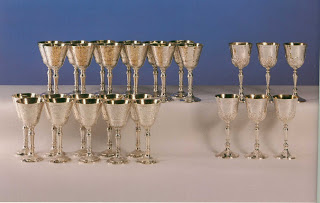 Silver Goblet's to drink your Harvey's Bristol Cream In $8,000-$12,000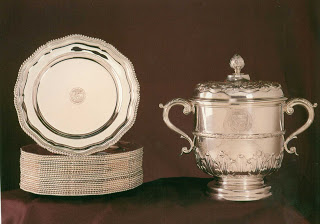 Set of 22 Silver Dinner Plates $8,000-$12,000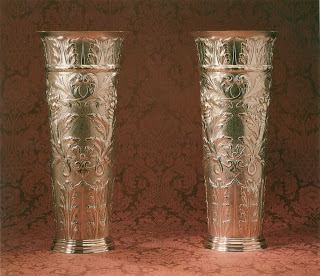 George V Sterling Silver Umbrella Stands $10,000-$15,000

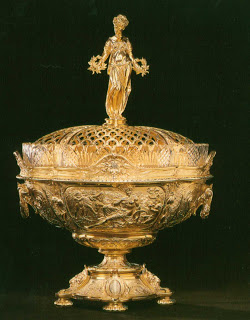  Victorian Gilt Centerpiece  1888Goddess Ceres in a field of wheat$8,000-12,000Sold for $23,300.00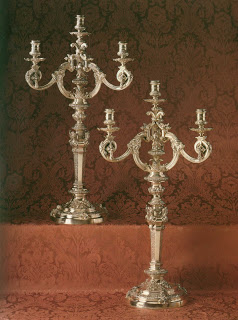 Victorian Silver Four-light Candelabra  1857$20,000-30,000Sold for $57,500.00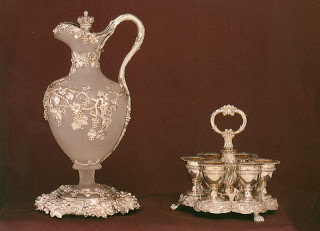  Victorian Silver-mounted Frosted-glass Claret Jug and Stand 1845$4,000 - 6,000George IV Silver Egg Cruet 1820$2,500 - 3,500(HWA had this on his breakfast table in the kitchen for his soft boiled eggs)
Sold for $27,600.00 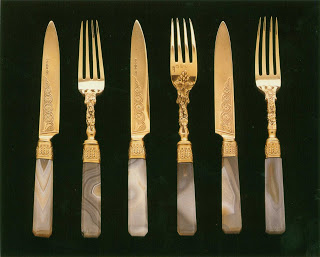  Victorian Silver-gilt and Agate Desert Service 1854$3,000 - 5,000
Sold for $4,370.00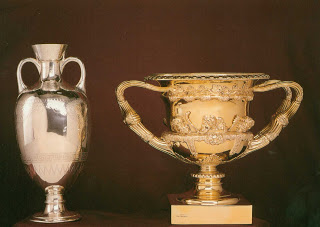  Victorian Silver Vase 1874$2,000 - 3,000
Sold for $2,700.00 
Edward VI Silver-gilt Warwick Vase
$5,000 - 8,000
Sold For $5,650.00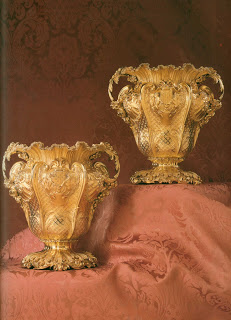 George IV Silver-gilt Wine Coolers 1826$50,000 - 80,000
Sold for $74,000.00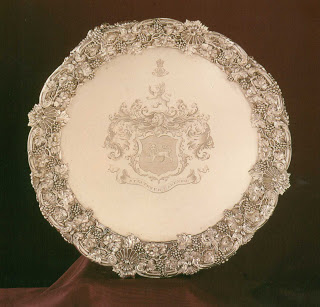 Regency Silver Salver 1813$7,000 - 10,000
Sold for $24,150.00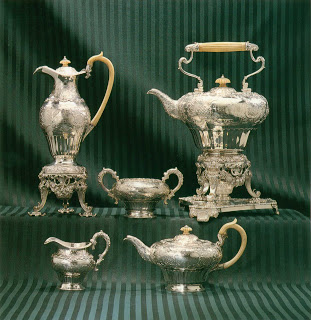 George IV Silver Tea and Coffee Service$10,000 - 15,000
Sold for $16,100.00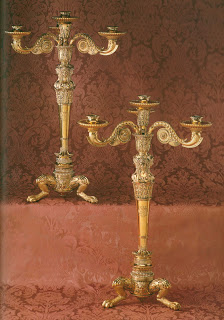 Important Regency Silver-gold gilt Candelabra 1812$80,000 - 120,000Sold for $222,500.00
+++++++++++++++++++++++These items are vital tools for Ambassadors of World Peace!You too can talk to Mrs. Sadat about a world that is ready to be spanked!Well, I guess that one came true........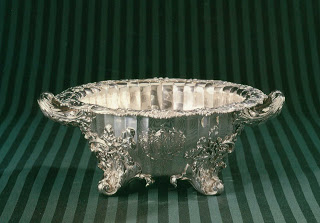 Regency Silver Bowl  1818Paul Storr$15,000 - 25,000Sold for $27,600.00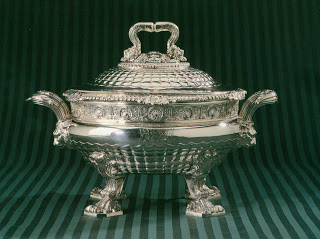 Regency Silver Soup Tureen, cover and linerPaul Storr, 1814$30,000-50,000Sold for $28,750.00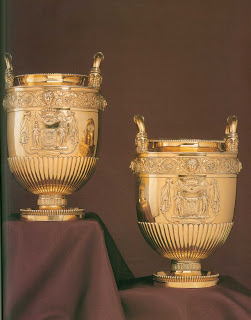 Regency Silver-Gilt Wine CoolersPaul Storr, 1813$60,000-90,000Sold for $107,000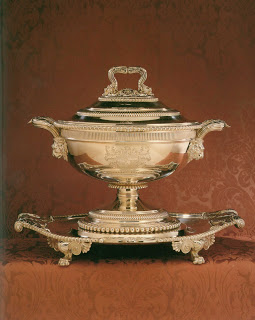 George III Silver Tureen and Cover and StandPaul Storr, 1809$40,000-60,000Sold for $51,750.00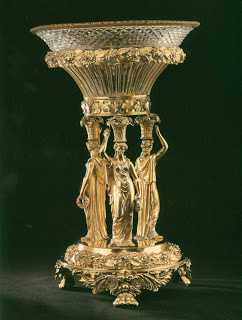 Regency Silver-gilt CenterpicePaul Storr, 1818$30,000-50,000Three Bacchic NymphsSold for $48,300.00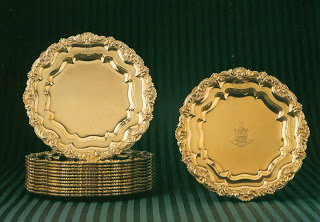 Twelve Regency Silver-Gilt Dinner PlatesPaul Storr, 1815$30,000-50,000Not listed as soldRegency Silver Gilt SalverPaul Storr, 1815$2,000-3,000Sold for $1,950.00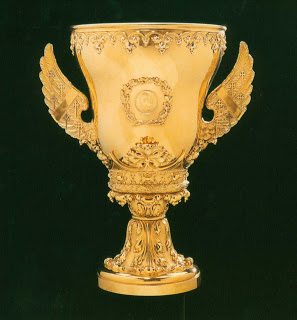 Duke of Norfolk's Coronation CupPaul Storr, 1831$20,000-30,000Sold for $18,400.00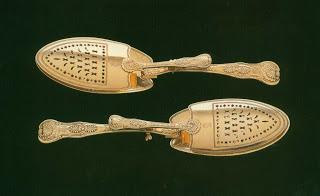 Regency Silver-gilt Serving Tongs Made For The Prince RegentPaul Storr, 1811$6,000-8,000Sold for $10,350.00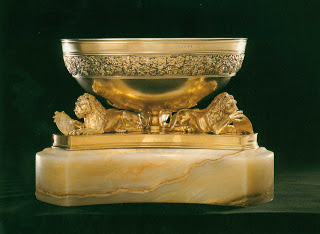 George III Silver Gilt Centerpiece1803$15,000-25,000Sold for $40,250.00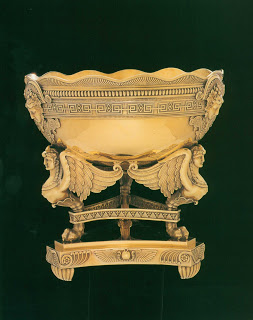 George III Silver-gilt CenterpicePaul Storr, 1808$20,000-30,000Sold for $52,900.00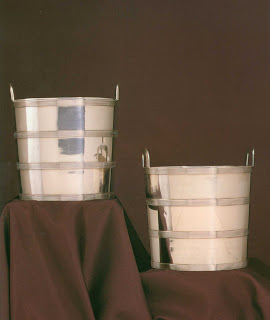 George III Silver Wine CollersPaul Storr 1798$25,000-35,000Sold for $48,300.00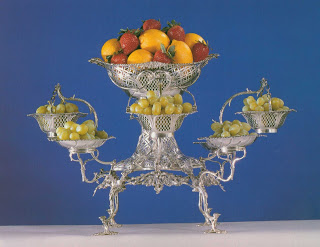 George III Silver Epergne1770$8,000-12,000Sold for $12,650.00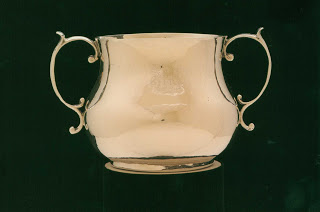 Charles II Silver Caudle Cup1667$3,000-5,000Sold for $3,680.00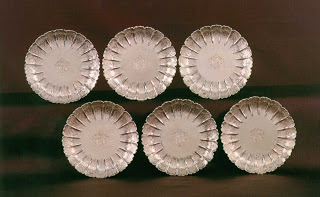 Six Queen Anne Silver Fluted Dishes1713$30,000-50,000Sold for $74,000
++++++++++++++++++++++++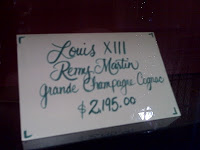 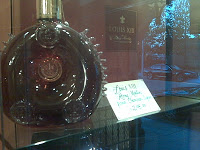 

Pictured above is the current price of Louis XIII Remy Martin Grande Champagne Cognac.- See more at: http://armstrongismlibrary.blogspot.com.au/p/treasures-of-king.html#sthash.7LmrfcKR.dpuf